Individual Feedback (2023)*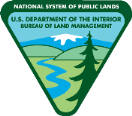 Unit Location: 	Date:	*This checklist is optional. It is used to provide unit leadership with honest feedback. There are no right or wrong answers. All individual feedback is consolidated and provided to unit and state leadership anonymously.  On a scale from 0 (not) to 10 (extremely), rank your motivation to work here.On a scale from 0 (none) to 10 (total transformation), rank the amount of change you have seen.On a scale from 0 (not) to 10 (extremely), how included do you feel.On a scale from 0 (not) to 10 (extremely), how well do you fit with the culture?On a scale from 0 (none) to 10 (full), what level of support do you receive?ITEM #DESCRIPTION1aWhat motivated you to accept a job at this unit?1bWhat motivates you to stay?NA012345678910First hiredNowITEM #DESCRIPTION2If you have participated in a preparedness review in the past, have you noticed changes with your unit after the review or over time?NA012345678910Local unitStateNationalITEM #DESCRIPTION3What does your co-worker/crew/module or supervisor do to make you feel included?NA012345678910Co-worker/Crew/moduleIn unit In BLM ITEM #DESCRIPTION4aDescribe your unit’s culture.4bWhat would you change about your unit’s culture?NA012345678910TeamUnitDistrictITEM #DESCRIPTION5Describe the level of support you receive from your co-workers/crew/module and your supervisor, including the openness to have a difficult conversation (e.g., fireline decision, recommending change, personal requests).NA012345678910Co-workers/crew/moduleSupervisor